Результатов отборочного этапаШкольной Баскетбольной Лиги «КЭС - Баскет»25.10.2010 – 10.11.2010 гг 															ДЮСШ «Свобода»Главный судья соревнований: 													К.А. ФурмановГлавный секретарь соревнований: 												И.В. Архипов№№Команды Гимназия №1Гимназия №3Школа № 7Школа № 17Школа № 24Школа № 37Школа № 49Школа № 51Школа № 88Очки Место1Гимназия №1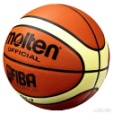 1242Гимназия №31513Школа № 7984Школа № 171165Школа № 241176Школа № 371527Школа № 491538Школа № 51899Школа № 88125